КАКОЙ ФИГУРЫ НЕ ХВАТАЕТ?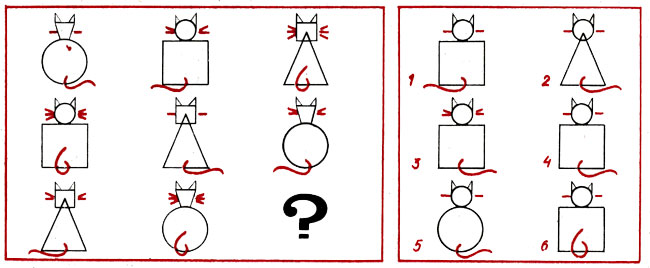 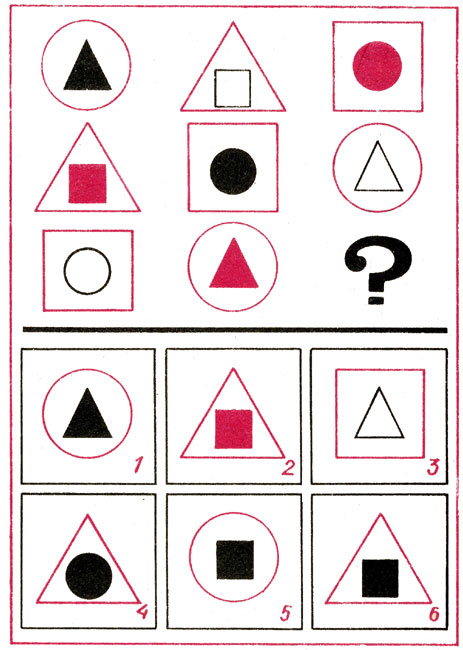 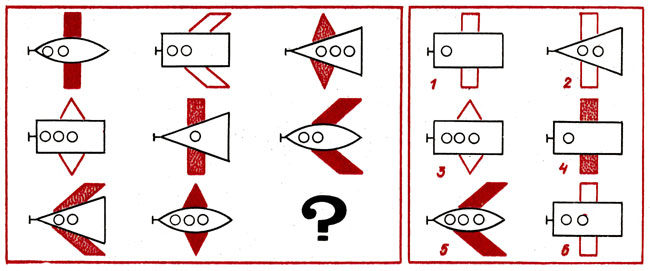 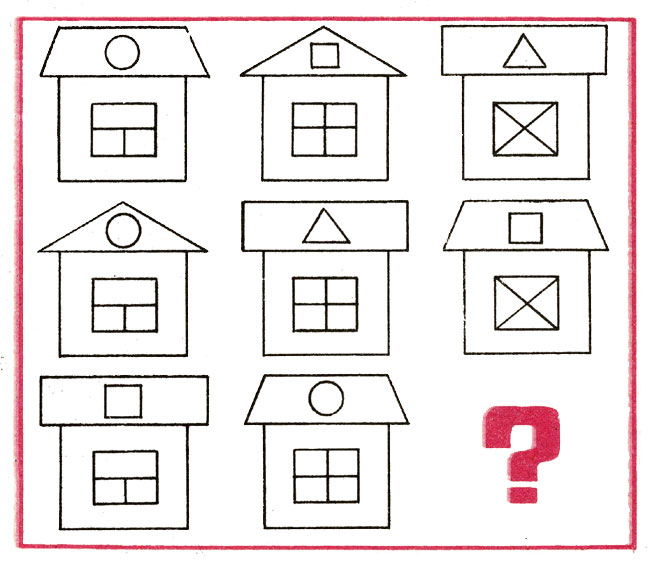 